           9th Grade Honors English	  MLA Style Research PaperTaskYou will choose controversial topic and complete a 3-5 page research paper in which you follow correct MLA type formatting.  In this paper, you will address both sides of the issue and then you will determine which side you support and argue why that view is correct with valid research. RequirementsThis essay will:Be 3-5 pagesHave at least three credible sources** Be careful with internet sites.  Any “Joe Schmo” can put up a Ku Klux Klan page and call himself an expert.  1 piece of correctly quoted info per paragraph minimum (excluding the intro and the conclusion)Contain Signal Phrases for all quoted materialExample of a signal phrase: According to Kerey Nicholas in her article titled “The KKK in Colorado”  she states, “. . . “Will inform the reader of the following:The background information necessary to understand why you consider your argument to be validThree reasons your audience should agree with your argumentFollow MLA formatting (use the Purdue website for help, www.purdue.edu)Title your essay.Center title two spaces above your text (the first page of your actual essay), no underline, no quotation marks, no bold.  NO TITLE PAGES!  Use same font and size as text. Be creative with the title.In-text citationConclude with a works cited page Typed (or in blue/black ink)Double-spacedPlain, 12 point fontUse academic languageNO 1st or 2ND person personal pronouns (I, you, me, my, your, our, we, us)Avoid contractions (it’s, there’s, they’re, etc.)No slang                    Due Date ______________________________________________Possible essay topics to considerClimate changePreserving near extinct speciesThe use of green energy (solar, wind, etc.) versus brown energy (natural gas, coal, etc.)Genetically modified foodsOrganic FarmingState-mandated testing (TCAP, PARCC, etc.)Year-round schoolingArt, music, and PE in schoolsSex-education in schoolsCensorshipEqual pay for womenAre athletes being paid too muchSteroids in sportsViolence in video gamesArranged marriageAppropriate ways parents punish their childrenCivilian dronesGenetic testingEuthanasia/Physician-Assisted SuicideOrgan donationWomen in combatGays in the militaryImmigration reformCampaign finance reformMental health reformMandatory background checks for weaponsTitle IXConcussion risk in sportsMoney for college athletesMascot sensitivityEssay topics you may not use:AbortionLegalization of marijuanaLater school start timesCapital PunishmentAnimal testingGay MarriageGun Control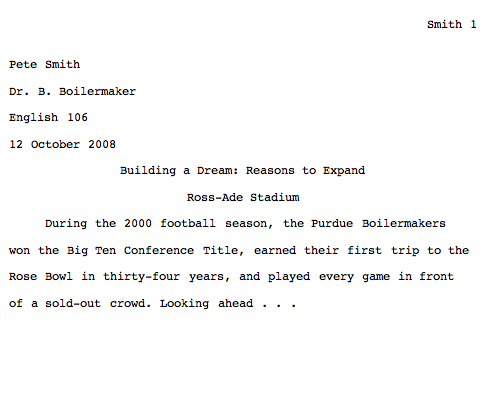 